 Pierwszaczki !Przed nami kolejny dzień w Domowej Szkole. Bardzo dobrze  radzicie  sobie z zadaniami . Cieszy mnie to, że chętnie podejmujecie wszystkie wyzwania i staracie się samodzielnie pracować. Trzymajcie tak dalej!    Poniedziałek 06.04.2020r.Edukacja polonistycznaOpisywanie ilustracji .Wprowadzenie dwuznaków dz, Dz na podstawie wyrazu podstawowego dzwon . Analiza i synteza słuchowo-wzrokowa wyrazów z głoską dz . Pisanie dwuznaków dz, Dz . https://drive.google.com/open?id=19R-EjQyECr6clG6cMENfcXb9k2iD8yCz . Czytanie tekstów . P s. 98 ćw. 1, 3   P.s.100-101  KĆs.90-91 Zbieranie informacji na temat budynków, zabytków i wyglądu swojego miejsca zamieszkania.Edukacja matematycznaOdejmowanie od liczby 13 liczby jednocyfrowej – wykorzystanie różnych metod obliczania wyniku . Rozwiązywanie zadań z treścią . MPs. 49 ćw. 1 ,2,3,4 KĆs.44Edukacja przyrodniczaTradycje wielkanocne i zwyczaje wielkanocne. Słuchanie piosenki ,,Zielony gaiczek”. Spróbuj zapamiętać słowa i pośpiewaj. https://www.youtube.com/watch?v=geLDv_t5KU8Zadanie  dodatkowe ale obowiązkowe i w miarę  samodzielne!  ( Proszę o zdjęcie)Sprawdź się sama/ sam - Po południu  wykonaj samodzielnie  zadania 4 i 5 ze str. 76-77 (dodatkowe ćwiczenia  BYSTRZAK ) .InformatykaPoznajemy edytor tekstu: narzędzie Kursywa.P.s.44   P.s.45, ćw.1,2,3  Praca z płytą –zestaw 21 (Proszę o zdjęcie)Wtorek 07.04.2020r.Edukacja polonistycznaCzytanie wiersza Ireny Zarzyckiej „Awantura w muzeum” . Utrwalenie dwuznaku dz . Pisanie zdań po śladzie i samodzielnie . Różnice między muzeum a skansenem .Wypowiedzi na temat eksponatów znajdujących się w różnych muzeach . Odkodowanie informacji . Edukacja matematycznaDodawanie do liczby 6 liczby jednocyfrowej z przekroczeniem progu dziesiątkowego MP s. 50 ćw. 1 ,2,3,4KĆs.45Edukacja społecznaMuzeum jako miejsce nauki i zabawy . Wartość historyczna i artystyczna obiektów znajdujących się w muzeach . Praca kustosza.Edukacja technicznaŚwiąteczna dekoracja .Czego potrzebujemy:-szklanych naczyń- słoiczków, szklanek, świeczników itp.-sznurka jutowego-koronek i/lub wstążek, najlepiej bawełnianych lub 
z materiału jutowego-pistoletu z klejem na gorąco lub innego kleju-filcowych ozdób kojarzących się 
z wiosną-nasion rzeżuchy-świeczek typu tea lightOtaczamy wybrany przez nas, szklany pojemniczek sznurkiem jutowym- początek i koniec sznurka przyklejamy do pojemniczka klejem na gorąco. Następnie, gdy już otoczymy sznurkiem cały pojemniczek, wybieramy filcowe elementy i sposób, w jaki umieścimy je na pojemniczku.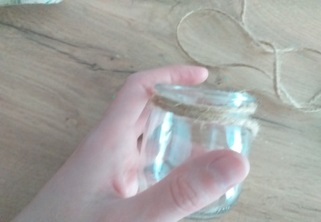 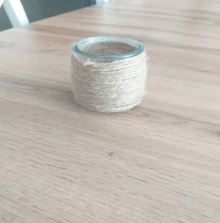 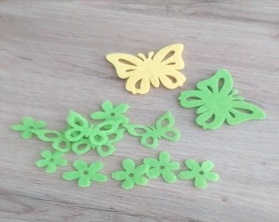 Elementy filcowe przyklejamy klejem na gorąco do pojemniczka, otoczonego sznurkiem jutowym, tworząc własne kompozycje. Oczywiście, możemy też kupić filc w kawałkach, a potem sami stworzyć z niego elementy dekoracyjne. Do gotowych pojemniczków można też dodać drobne elementy, takie jak np. koraliki lub brokat- byle nie za dużo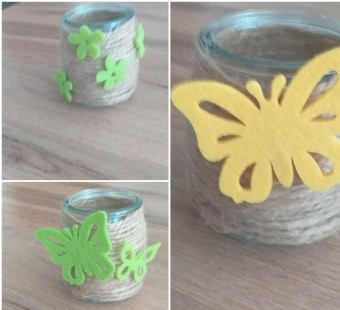 Kolejne pojemniczki możemy otoczyć sznurkiem jutowym w inny sposób, np. trochę na dole i górze wybranego naczynia. Pomiędzy przyklejonymi sznureczkami umieszczamy wstążkę. Kiedy wstążka zostaje przyklejona, okręcamy jeszcze sznurek jutowy u góry pojemniczka i formujemy kokardkę. 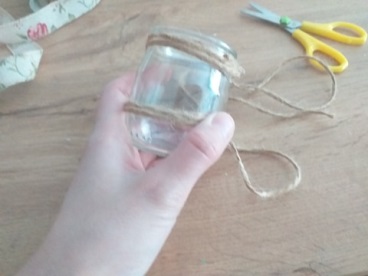 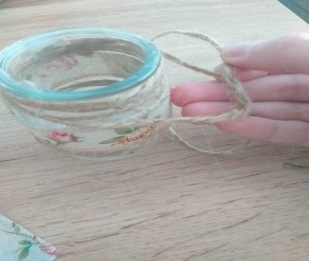 Sznurek może też otaczać tylko górną część pojemniczka. Pod sznurkiem zawiązujemy kokardkę. Dół pojemniczka otaczamy wstążką .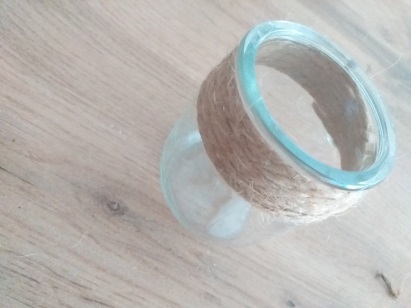 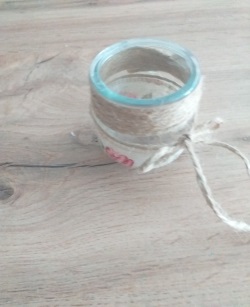 Do przygotowanych pojemniczków  możemy włożyć namoczoną watę kosmetyczną, a następnie nasypać tam nasionek rzeżuchy. Jeśli będziemy o tę rzeżuchę odpowiednio dbać, to powstanie nam prześliczny, mały ogródek do postawienia na odświętny stół.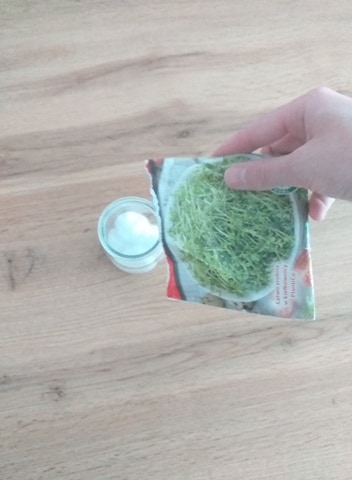 Możemy również włożyć do pojemniczka, zamiast rzeżuchy, świeczkę typu tea light, żeby powstał oryginalny lampionik. Taka ozdoba pomaga w stworzeniu  bardzo przyjemny nastroju, i to nie tylko w świąteczny czas.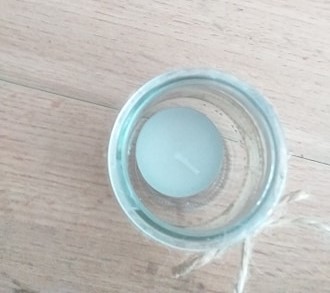 Środa 08.04.2020r.Edukacja polonistycznaKĆ s.101, ćw.6Zagadki wielkanocnePoranna jest godzina, gdy na tym wielkanocnym posiłku spotyka się rodzina.Najpierw je pięknie zdobimy, a co kryją w środku zjeść lubimy.W tym dniu nawet gdy deszcz nie pada .Możesz być cały mokry, gdy cię żartowniś z butelką dopada.Zwierzątko bialutkie z mięciutkim futerkiem. Na wielkanocnym stole króluje, Jezusa symbolizujeWychowanie fizyczne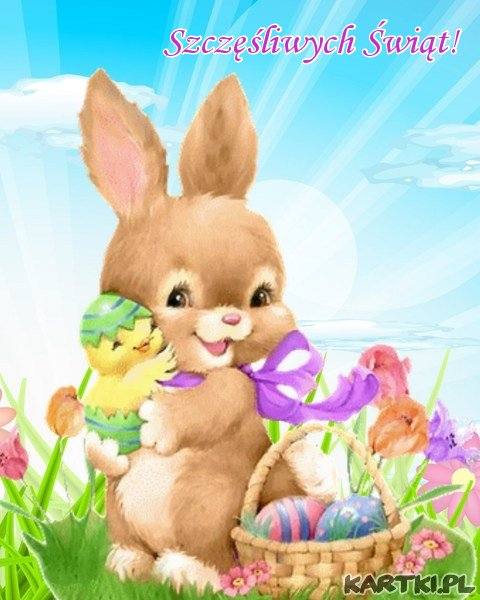 Słuchanie tekstów ks. Jana Twardowskiego i Doroty Gellner związanych z Wielkanocą .Tradycje i zwyczaje wielkanocne . P. s.112-113  KĆ.s.100-101 ćw.1,2,3,4,5Praca domowawww.youtube.com/watch?v=OmAZquWgp9A - filmik edukacyjny .